lMADONAS NOVADA PAŠVALDĪBA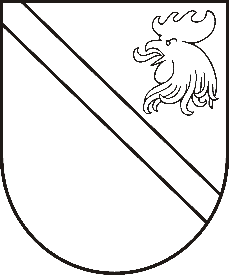 Reģ. Nr. 90000054572Saieta laukums 1, Madona, Madonas novads, LV-4801 t. 64860090, e-pasts: pasts@madona.lv ___________________________________________________________________________MADONAS NOVADA PAŠVALDĪBAS DOMESLĒMUMSMadonā2021.gada 23.martā 								              Nr.112									       (protokols Nr.7, 20.p.)Par zemes ierīcības projekta apstiprināšanu un nekustamā īpašuma lietošanas mērķa noteikšanu plānotajām zemes vienībām  nekustamajā īpašumā  “Alūksnīte”, Ļaudonas pagastā, Madonas novadāMadonas novada pašvaldībā saņemts SIA “AMETRS” 2021.gada 17.marta iesniegums Nr.1-2/230 (reģistrēts Madonas novada pašvaldībā 17.03.2021 ar Nr. MNP/2.1.3.1/21/782) ar lūgumu apstiprināt zemes ierīkotājas Rūtas Putniņas (zemes ierīkotāja sertifikāts sertifikāta Nr. AA0144, derīgs līdz 03.02.2023.) izstrādāto zemes ierīcības projektu nekustamā īpašuma “Alūksnīte” kadastra numurs 7070 013 0253, zemes vienības ar kadastra apzīmējumu 7070 013 0249 ar kopējo platību 78.14 ha, kas atrodas Ļaudonas pagastā, Madonas novadā, sadalīšanai, izpildot Madonas novada pašvaldības izsniegtos nosacījumus.Pamatojoties uz Zemes ierīcības likumu, 2016. gada 2.augusta Ministru kabineta noteikumu Nr.505 “Zemes ierīcības projekta izstrādes noteikumi” 26. un 28.punktu, “Nekustamā īpašuma valsts kadastra likuma” 9.panta pirmās daļas 1.punktu, 2006. gada 20. jūnija Ministru kabineta noteikumu Nr.496 “Nekustamā īpašuma lietošanas mērķu klasifikācijas un nekustamā īpašuma lietošanas mērķu noteikšanas un maiņas kārtība” pirmās daļas 2 punktu un ņemot vērā 23.03.2021. Finanšu un attīstības komitejas atzinumu, atklāti balsojot: PAR – 16 (Agris Lungevičs, Aleksandrs Šrubs, Andrejs Ceļapīters, Andris Dombrovskis, Andris Sakne, Antra Gotlaufa, Artūrs Grandāns, Gatis Teilis, Gunārs Ikaunieks, Inese Strode, Ivars Miķelsons, Kaspars Udrass, Rihards Saulītis, Valda Kļaviņa, Valentīns Rakstiņš, Zigfrīds Gora), PRET – NAV, ATTURAS – NAV, Madonas novada pašvaldības dome NOLEMJ:Apstiprināt SIA “AMETRS” 2021.gada 17. martā Madonas novada pašvaldībā iesniegto zemes ierīcības projektu, nekustamā īpašumā  “Alūksnīte” ietilpstošās  zemes vienības ar kadastra apzīmējumu 7070 013 0249 ar kopējo platību 78.14 ha, kas atrodas Ļaudonas pagastā, Madonas novadā, sadalīšanai.  Zemes vienību sadalījuma robežas noteikt saskaņā ar zemes ierīcības projekta grafisko daļu (1.pielikums), kas ir šī lēmuma neatņemama sastāvdaļa.Plānotajai (projektētajai) zemes vienībai ar kadastra apzīmējumu 7070 0013 0256 Ļaudonas pagasts, Madonas novads, piešķirt nosaukumu “Marienburga” un noteikt nekustamā īpašuma lietošanas mērķi – zeme, uz kuras galvenā saimnieciskā darbība ir lauksaimniecība (NĪLM kods 0101), 35.3 ha platībā.Plānotajai (paliekošajai) zemes vienībai ar kadastra apzīmējumu 7070 013 0255 saglabāt nosaukumu “Alūksnīte” un noteikt nekustamā īpašuma lietošanas mērķi – zeme, uz kuras galvenā saimnieciskā darbība ir lauksaimniecība (NĪLM kods 0101), 42.8 ha platībā.Domes priekšsēdētājs							                    A.LungevičsSaskaņā ar Administratīvā procesa likuma 188.panta pirmo daļu, lēmumu var pārsūdzēt viena mēneša laikā no lēmuma spēkā stāšanās dienas Administratīvajā rajona tiesā.Saskaņā ar Administratīvā procesa likuma 70.panta pirmo daļu, lēmums stājas spēkā ar brīdi, kad tas paziņots adresātam. Dzelzkalēja28080417